Приложение №1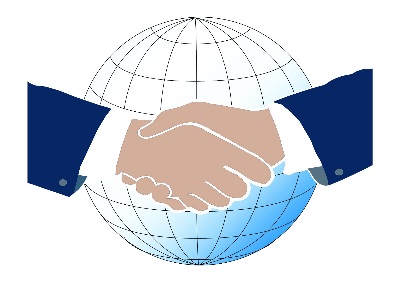 к договору № ______________от «___» __________ 201_ годаУТВЕРЖДАЮЗаказчик: ________________ (подпись)М.П.Задание на проектирование объекта капитального строительства(наименование и адрес (местоположение) объекта капитального строительства (далее - объект)Общие данныеОснование для проектирования объекта: (указывается наименование и пункт государственной, муниципальной программы, решение собственника)Застройщик (технический заказчик): (указываются наименование, почтовый адрес, основной государственный регистрационный номер и
идентификационный номер налогоплательщика)Инвестор (при наличии):(указываются наименование, почтовый адрес, основной государственный регистрационный номер и
идентификационный номер налогоплательщика)Проектная организация:(указываются наименование, почтовый адрес, основной государственный регистрационный номер и
идентификационный номер налогоплательщика)Вид работ:(строительство, реконструкция, капитальный ремонт (далее - строительство)Источник финансирования строительства объекта:(указывается наименование источников финансирования,
в том числе федеральный бюджет, региональный бюджет, местный бюджет, внебюджетные средства)Технические условия на подключение (присоединение) объекта к сетям инженерно-технического обеспечения (при наличии):Требования к выделению этапов строительства объекта:(указываются сведения о необходимости выделения этапов строительства)Срок строительства объекта:Требования к основным технико-экономическим показателям объекта (площадь, объем, протяженность, количество этажей, производственная мощность, пропускная способность, грузооборот, интенсивность движения и другие показатели):Идентификационные признаки объекта устанавливаются в соответствии со статьей 4 Федерального закона от 30 декабря . № 384- ФЗ «Технический регламент о безопасности зданий и сооружений» (Собрание законодательства Российской Федерации, 2010, № 1, ст. 5; 2013, № 27, ст. 3477) и включают в себя:Назначение:Принадлежность к объектам транспортной инфраструктуры и к другим объектам, функционально-технологические особенности которых влияют на их безопасность:Возможность возникновения опасных природных процессов и явлений и техногенных воздействий на территории, на которой будет осуществляться строительство объекта:Принадлежность к опасным производственным объектам:(при принадлежности объекта к опасным производственным объектам также указываются категория и класс опасности объекта)Пожарная и взрывопожарная опасность:(указывается категория пожарной (взрывопожарной) опасности объекта)Наличие помещений с постоянным пребыванием людей:Уровень ответственности (устанавливаются согласно пункту 7 части 1 и части 7 статьи 4 Федерального закона от 30 декабря . № 384- ФЗ «Технический регламент о безопасности зданий и сооружений»: (повышенный, нормальный, пониженный)Требования о необходимости соответствия проектной документации обоснованию безопасности опасного производственного объекта:(указываются в случае подготовки проектной документации
в отношении опасного производственного объекта)Требования к качеству, конкурентоспособности, экологичности и энергоэффективности проектных решений:(указываются требования о том, что проектная документация и принятые в ней решения должны соответствовать установленным требованиям (необходимо указать перечень реквизитов нормативных правовых актов, технических регламентов, нормативных документов), а также соответствовать установленному классу энергоэффективности (не ниже класса «С»)Необходимость выполнения инженерных изысканий для подготовки проектной документации:(указывается необходимость выполнения инженерных изысканий в объеме, необходимом и достаточном для подготовки проектной документации, или указываются реквизиты (прикладываются) материалов инженерных изысканий, необходимых и достаточных для подготовки проектной документации)Предполагаемая (предельная) стоимость строительства объекта:(указывается стоимость строительства объекта, определенная с применением укрупненных нормативов цены строительства, а при их отсутствии – с учетом документально подтвержденных сведений о сметной стоимости объектов, аналогичных по назначению, проектной мощности, природным и иным условиям территории, на которой планируется осуществлять строительство)Сведения об источниках финансирования строительства объекта:Требования к проектным решениямТребования к схеме планировочной организации земельного участка:(указываются для объектов производственного и непроизводственного назначения)Требования к проекту полосы отвода:(указываются для линейных объектов)Требования к архитектурно-художественным решениям, включая требования к графическим материалам:(указываются для объектов производственного и непроизводственного назначения) Требования к технологическим решениям:Требования к конструктивным и объемно-планировочным решениям (указываются для объектов производственного и непроизводственного назначения):Порядок выбора и применения материалов, изделий, конструкций, оборудования и их согласования застройщиком (техническим заказчиком):(указывается порядок направления проектной организацией вариантов применяемых материалов, изделий, конструкций, оборудования и их рассмотрения и согласования застройщиком (техническим заказчиком)Требования к строительным конструкциям:(в том числе указываются требования по применению в конструкциях и отделке высококачественных
износоустойчивых, экологически чистых материалов)Требования к фундаментам:(указывается необходимость разработки решений фундаментов с учетом результатов инженерных изысканий, а также технико-экономического сравнения вариантов)Требования к стенам, подвалам и цокольному этажу:(указывается необходимость применения материалов, изделий, конструкций либо определяются конкретные требования к материалам, изделиям, конструкциям)Требования к наружным стенам:(указывается необходимость применения материалов, изделий, конструкций либо определяются конкретные требования к материалам, изделиям, конструкциям)Требования к внутренним стенам и перегородкам:(указывается необходимость применения материалов, изделий, конструкций либо определяются конкретные требования к материалам, изделиям, конструкциям)Требования к перекрытиям:(указывается необходимость применения материалов, изделий, конструкций либо определяются конкретные требования к материалам, изделиям, конструкциям)Требования к колоннам, ригелям:(указывается необходимость применения материалов, изделий, конструкций либо определяются конкретные требования к материалам, изделиям, конструкциям)Требования к лестницам:(указывается необходимость применения материалов, изделий, конструкций либо определяются конкретные требования к материалам, изделиям, конструкциям)Требования к полам:(указывается необходимость применения материалов, изделий, конструкций либо определяются конкретные требования к материалам, изделиям, конструкциям)Требования к кровле:(указывается необходимость применения материалов, изделий, конструкций либо определяются конкретные требования к материалам, изделиям, конструкциям)Требования к витражам, окнам:(указывается необходимость применения материалов, изделий, конструкций либо определяются конкретные требования к материалам, изделиям, конструкциям)Требования к дверям:(указывается необходимость применения материалов, изделий, конструкций либо определяются конкретные требования к материалам, изделиям, конструкциям)Требования к внутренней отделке:(указываются эстетические и эксплуатационные характеристики отделочных материалов, включая текстуру
поверхности, цветовую гамму и оттенки, необходимость применения материалов для внутренней отделки объекта на основании вариантов цветовых решений помещений объекта)Требования к наружной отделке:(указываются эстетические и эксплуатационные характеристики отделочных материалов, включая текстуру
поверхности, цветовую гамму и оттенки, необходимость применения материалов для наружной отделки объекта на основании вариантов цветовых решений фасадов объекта)Требования к обеспечению безопасности объекта при опасных природных процессах и явлениях и техногенных воздействиях:(указываются в случае если строительство и эксплуатация объекта планируется в сложных природных условиях)Требования к инженерной защите территории объекта:(указываются в случае если строительство и эксплуатация объекта планируется в сложных природных условиях)Требования к технологическим и конструктивным решениям линейного объекта:(указываются для линейных объектов)Требования к зданиям, строениям и сооружениям, входящим в инфраструктуру линейного объекта:(указываются для линейных объектов)Требования к инженерно-техническим решениям: Требования к основному технологическому оборудованию (указывается тип и основные характеристики по укрупненной номенклатуре, для объектов непроизводственного назначения должно быть установлено требование о выборе оборудования на основании технико-экономических расчетов, технико-экономического сравнения вариантов):Отопление:Вентиляция:Водопровод:Канализация: Электроснабжение:Телефонизация:Радиофикация:Информационно-телекоммуникационная сеть «Интернет»:Телевидение: Газификация:Автоматизация и диспетчеризация:Требования к наружным сетям инженерно-технического обеспечения, точкам присоединения (указываются требования к объемам проектирования внешних сетей и реквизиты полученных технических условий, которые прилагаются к заданию на проектирование): Водоснабжение:Водоотведение:Теплоснабжение:Электроснабжение:Телефонизация:Радиофикация:Информационно-телекоммуникационная сеть «Интернет»:Телевидение:Газоснабжение: Иные сети инженерно-технического обеспечения: Требования к мероприятиям по охране окружающей среды: Требования к мероприятиям по обеспечению пожарной безопасности:Требования к мероприятиям по обеспечению соблюдения требований энергетической эффективности и по оснащенности объекта приборами учета используемых энергетических ресурсов:(не указываются в отношении объектов, на которые требования энергетической эффективности и требования оснащенности их приборами учета используемых энергетических ресурсов не распространяются)Требования к мероприятиям по обеспечению доступа инвалидов к объекту:(указываются для объектов здравоохранения, образования, культуры, отдыха, спорта и иных объектов социальнокультурного и коммунально-бытового назначения, объектов транспорта, торговли, общественного питания, объектов делового, административного, финансового, религиозного назначения, объектов жилищного фонда)Требования к инженерно-техническому укреплению объекта в целях обеспечения его антитеррористической защищенности: (указывается необходимость выполнения мероприятий и (или) соответствующих разделов проектной документации в соответствии с требованиями технических регламентов с учетом функционального назначения и параметров объекта, а также требований постановления Правительства Российской Федерации от 25 декабря 2013 года № 1244 «Об антитеррористической защищенности объектов (территорий)» (Собрание законодательства Российской Федерации, 2013, № 52, ст. 7220, 2016, №50, ст. 7108; 2017, № 31, ст. 4929, № 33, ст. 5192)Требования к соблюдению безопасных для здоровья человека условий проживания и пребывания в объекте и требования к соблюдению безопасного уровня воздействия объекта на окружающую среду:(указывается необходимость выполнения мероприятий и (или) подготовки соответствующих разделов проектной документации в соответствии с требованиями технических регламентов с учетом функционального назначения, а также экологической и санитарно-гигиенической опасности предприятия (объекта)Требования к технической эксплуатации и техническому обслуживанию объекта:Требования к проекту организации строительства объекта:Обоснование необходимости сноса или сохранения зданий, сооружений, зеленых насаждений, а также переноса инженерных сетей и коммуникаций, расположенных на земельном участке, на котором планируется размещение объекта:Требования к решениям по благоустройству прилегающей территории, к малым архитектурным формам и к планировочной организации земельного участка, на котором планируется размещение объекта: (указываются решения по благоустройству, озеленению территории объекта, обустройству площадок и малых архитектурных форм в соответствии с утвержденной документацией по планировке территории, согласованными эскизами организации земельного участка объекта и его благоустройства и озеленения)Требования к разработке проекта восстановления (рекультивации) нарушенных земель или плодородного слоя:(указываются при необходимости)Требования к местам складирования излишков грунта и (или) мусора при строительстве и протяженность маршрута их доставки:(указываются при необходимости с учетом требований правовых актов органов местного самоуправления)Требования к выполнению научно-исследовательских и опытно-конструкторских работ в процессе проектирования и строительства объекта:(указываются в случае необходимости выполнения научно-исследовательских и опытно-конструкторских работ при проектировании и строительстве объекта)Иные требования к проектированиюТребования к составу проектной документации, в том числе требования о разработке разделов проектной документации, наличие которых не является обязательным:(указываются в соответствии с постановлением Правительства Российской Федерации от 16 февраля 2008 года № 87 «О составе разделов проектной документации и требованиях к их содержанию» (Собрание законодательства Российской Федерации, 2008, № 8, ст. 744; 2010, № 16, ст. 1920; № 51, ст. 6937; 2013, № 17, ст. 2174; 2014, № 14, ст. 1627; № 50, ст. 7125; 2015, № 45, ст. 6245; 2017, № 29, ст. 4368) с учетом функционального назначения объекта)Требования к подготовке сметной документации:(указываются требования к подготовке сметной документации, в том числе метод определения сметной стоимости строительства)Требования к разработке специальных технических условий:(указываются в случаях, когда разработка и применение специальных технических условий допускается Федеральным законом от 30 декабря . № 384-ФЗ «Технический регламент о безопасности зданий и сооружений» и постановлением Правительства Российской Федерации от 16 февраля . К® 87 «О составе разделов проектной документации и требованиях к их содержанию»)Требования о применении при разработке проектной документации документов в области стандартизации, не включенных в перечень национальных стандартов и сводов правил (частей таких стандартов и сводов правил), в результате применения которых на обязательной основе обеспечивается соблюдение требований Федерального закона «Технический регламент о безопасности зданий и сооружений», утвержденный постановлением Правительства Российской Федерации от 26 декабря 2014 года № 1521 «Об утверждении перечня национальных стандартов и сводов правил (частей таких стандартов и сводов правил), в результате применения которых на обязательной основе обеспечивается соблюдение требований Федерального закона «Технический регламент о безопасности зданий и сооружений» (Собрание законодательства Российской Федерации, 2015, № 2, ст. 465; № 40, ст. 5568; 2016 № 50, ст. 7122): Требования к выполнению демонстрационных материалов, макетов:(указываются в случае принятия застройщиком (техническим заказчиком) решения о выполнении демонстрационных материалов, макетов)Требования о применении технологий информационного моделирования:(указываются в случае принятия застройщиком (техническим заказчиком) решения о применении технологий информационного моделирования)Требование о применении экономически эффективной проектной документации повторного использования:(указывается требование о подготовке проектной документации с использованием экономически эффективной проектной документации повторного использования объекта капитального строительства, аналогичного по назначению, проектной мощности, природным и иным условиям территории, на которой планируется осуществлять строительство, а при отсутствии такой проектной документации - с учетом критериев экономической эффективности проектной документации)Прочие дополнительные требования и указания, конкретизирующие объем проектных работ:К заданию на проектирование прилагаются:Технические условия на подключение объекта к сетям инженерно-технического обеспечения (при их отсутствии и если они необходимы, заданием на проектирование предусматривается задание на их получение).Документ, подтверждающий полномочия лица, утверждающего задание на проектирование.1 В соответствии с частью 5 статьи 47 Градостроительного кодекса Российской Федерации (Собрание законодательства Российской Федерации, 2005, № 1, ст. 16; № 30, ст. 3128; 2006, № 1, ст. 10, 21; № 23, ст. 2380; № 31, ст. 3442; № 50, ст. 5279; № 52, ст. 5498; 2007, № 1, ст. 21; № 21, ст. 2455; № 31, ст. 4012; № 45, ст. 5417; № 46, ст. 5553; № 50, ст. 6237; 2008, № 20, ст. 2251, 2260; № 29, ст. 3418; № 30, ст. 3604, 3616; № 52, ст. 6236; 2009, № 1, ст. 17; № 29, ст. 3601; № 48, ст. 5711; № 52, ст. 6419; 2010, № 31, ст. 4195, 4209; № 48, ст. 6246; № 49, ст. 6410; 2011, № 13, ст. 1688; № 17, ст. 2310; № 27, ст. 3880; № 29, ст. 4281, 4291; № зо, ст. 4563, 4572, 4590, 4591, 4594, 4605; № 49, ст. 7015, 7042; № 50, ст. 7343; 2012, № 26, ст. 3446; № 30, ст. 4171;№ 31, ст. 4322; № 47, ст. 6390; № 53, ст. 7614, 7619, 7643; 2013, № 9, ст. 873, 874; № и, ст. 1651; № 23, ст. 2871; № 27, ст. 3477, 3480; № зо, Ст. 4040, 4080; № 43, ст. 5452; № 52, ст. 6961, 6983; 2014, № 14, ст. 1557; № 16, ст. 1837; № 19, ст. 2336; № 26, ст. 3377, 3386, 3387; № 30, ст. 4218, 4220, 4225; № 42, ст. 5615; № 43, ст. 5799, 5804; № 48, ст. 6640; 2015, № 1, ст. 9, 11, 38, 52, 72, 86; № 17, ст. 2477; № 27, ст. 3967; № 29, ст. 4339, 4342, 4350, 4378, 4389; № 48, ст. 6705; 2016, № 1, ст. 22, 79; № 26, ст. 3867; № 27, ст. 4301, 4302, 4303, 4305, 4306; 2017, № И, ст. 1540, № 25, ст. 3595, № 27, ст. 3932, № 31, ст. 4740, ст. 4767, ст. 4771, ст. 4829; 2018, № 1, ст. 39, ст. 47, ст. 90, ст. 91).Иные документы и материалы, которые необходимо учесть в качестве исходных данных для проектирования (на усмотрение застройщика (технического заказчика).                                                                         ____________                 _____________(должность уполномоченного лица                                        (подпись)                             (расшифровка подписи)застройщика (технического заказчика),
осуществляющего подготовку задания на
проектирование) «___»__________________2019  г.